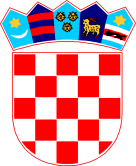 REPUBLIKA HRVATSKA   ZADARSKA ŽUPANIJA   OPĆINA PRIVLAKA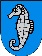            Ivana Pavla II, 46          23233 PRIVLAKAKLASA: 621-01/20-01/01URBROJ: 2198/28-03-20-6Privlaka, 10. veljače 2020. godineU postupku jednostavne nabave radova uređenja Lovačkog doma u Privlaci, fasaderski i limarski vanjski radovi i unutrašnji radovi, temeljem članka 46. Statuta Općine Privlaka („Službeni glasnik Zadarske županije“ broj 05/18),  Načelnik Općine Privlaka donosiO D L U K Uo prihvaćanju prijedloga Povjerenstva Prihvaća se prijedlog  Povjerenstva za odabir ponude  ponuditelja Ramić j.d.o.o., Ruđera Boškovića 10, 23233 Privlaka, OIB: 04132754736  s ponuđenom cijenom od 72.981,70 kn + PDV. S odabranim ponuditeljem zaključit će se poseban Ugovor o izvođenju radova.Ova odluka stupa na snagu odmah, a objaviti će se na web stranici Općine Privlaka.		     Načelnik:       						          Gašpar Begonja, dipl.ing.______________________